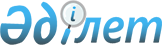 Қазақстан Республикасы Үкіметінің кейбiр шешiмдеріне өзгерiстер мен толықтырулар енгiзу туралы
					
			Күшін жойған
			
			
		
					Қазақстан Республикасы Үкіметінің 2003 жылғы 27 тамыздағы N 872 қаулысы. Күші жойылды - Қазақстан Республикасы Үкіметінің 2013 жылғы 5 тамыздағы № 796 қаулысымен

      Ескерту. Күші жойылды - ҚР Үкіметінің 05.08.2013 № 796 қаулысымен.      Қазақстан Республикасының Үкiметi қаулы етеді: 

      1. Қоса берiлiп отырған Қазақстан Республикасы Үкiметiнiң кейбiр шешiмдерiне енгiзiлетiн өзгерiстер мен толықтырулар бекiтiлсiн. 

      2. Осы қаулы қол қойылған күнiнен бастап күшiне енедi.        Қазақстан Республикасының 

      Премьер-Министрі 

Қазақстан Республикасы    

Үкiметiнiң          

2003 жылғы 27 тамыздағы   

N 872 қаулысымен      

бекітiлген           Қазақстан Республикасы Yкiметiнiң кейбір шешімдеріне өзгерістер мен толықтырулар енгiзу туралы 

      1. <*> 

       Ескерту. 1-тармақтың күші жойылды - ҚР Үкіметінің 2003.11.26. N 1180   қаулысымен . 

        2. <*> 

       Ескерту. 2-тармақтың күші жойылды - ҚР Үкіметінің 2003.11.24. N 1172   қаулысымен . 

        3. <*> 

       Ескерту. 3-тармақтың күші жойылды - ҚР Үкіметінің 2004.10.29. N 1130  қаулысымен . 

        4. "Республикалық мемлекеттiк кәсiпорындардың тiзбесi туралы" Қазақстан Республикасы Үкiметiнiң 1996 жылғы 25 маусымдағы N 790  қаулысына (Қазақстан Республикасының ПYКЖ-ы, 1996 ж., N 29, 256-құжат): 

      көрсетiлген қаулымен бекiтiлген Республикалық мемлекеттiк кәсiпорындардың тiзбесiнде: 

      "Қазақстан Республикасының Мәдениет, ақпарат және қоғамдық келiсiм министрлiгiнiң Мәдениет комитетi" деген бөлiм және реттiк нөмiрлерi 512, 512-1, 512-2, 512-3, 512-4, 512-5, 512-6, 512-7, 512-8, 512-9, 512-10, 512-11, 512-12, 512-13, 512-14, 512-15, 512-16, 512-17, 512-18, 512-21, 512-22, 512-23, 512-24, 512-25, 512-26, 512-27, 512-28, 512-30, 512-31, 512-32-жолдар алынып тасталсын; 

      "Қазақстан Республикасының Мәдениет, ақпарат және қоғамдық келiсiм министрлігі" деген бөлiмде: 

      мынадай мазмұндағы реттiк нөмiрлерi 415-1, 415-2, 415-3, 415-4, 415-5, 415-6, 415-7, 415-8, 415-9, 415-10, 415-11, 415-12, 415-13, 415-14, 415-15, 415-16, 415-17, 415-18, 415-19, 415-20, 415-21, 415-22, 415-23, 415-24, 415-25, 415-26, 415-27, 415-28, 415-29, 415-30, 415-31-жолдармен толықтырылсын: 

"415-1. "Абай атындағы қазақ мемлекеттiк академиялық 

        опера және балет театры" республикалық       

        мемлекеттiк қазыналық кәсiпорны              Алматы қаласы 415-2.  "М.Әуезов атындағы қазақ мемлекеттік 

        академиялық драма театры" республикалық 

        мемлекеттік қазыналық кәсiпорны              Алматы қаласы 415-3.  "М.Лермонтов атындағы мемлекеттiк 

        академиялық орыс драма театры" 

        республикалық мемлекеттік 

        қазыналық кәсiпорны                          Алматы қаласы 415-4.  "Ғ.Мүсiрепов атындағы қазақ 

        мемлекеттiк академиялық балалар мен 

        жасөспiрімдер театры" республикалық 

        мемлекеттік қазыналық кәсіпорны              Алматы қаласы 415-5.  "Н.Сац атындағы академиялық балалар 

        мен жасөспірімдер театры" республикалық 

        мемлекеттік қазыналық кәсiпорны              Алматы қаласы 415-6.  "Республикалық мемлекеттік ұйғыр 

        музыкалық комедия театры" республикалық 

        мемлекеттiк қазыналық кәсiпорны              Алматы қаласы 415-7.  "Республикалық мемлекеттік корей 

        музыкалық комедия театры" республикалық 

        мемлекеттік қазыналық кәсiпорны              Алматы қаласы 415-8.  "Республикалық немiс драма театры" 

        республикалық мемлекеттiк қазыналық 

        кәсiпорны                                    Алматы қаласы 415-9.  "Мемлекеттiк қуыршақ театры" 

        республикалық мемлекеттік қазыналық 

        кәсiпорны                                    Алматы қаласы 415-10. "Жамбыл атындағы қазақ мемлекеттiк 

        филармониясы" республикалық мемлекеттiк 

        қазыналық кәсiпорны                          Алматы қаласы 415-11. "Қазақконцерт" мемлекеттік 

        гастрольдік-концерттік бiрлестігi" 

        республикалық мемлекеттік қазыналық 

        кәсiпорны                                    Алматы қаласы 415-12. "Құрманғазы атындағы қазақ мемлекеттік 

        академиялық халық аспаптар оркестрi" 

        республикалық мемлекеттік қазыналық 

        кәсiпорны                                    Алматы қаласы 415-13. "Қазақстан камератасы" классикалық 

        музыка ансамблi" республикалық 

        мемлекеттік қазыналық кәсiпорны              Алматы қаласы 415-14. "Қазақстан Республикасының "Салтанат" 

        мемлекеттік би ансамблі" республикалық 

        мемлекеттiк қазыналық кәсiпорны              Алматы қаласы 415-15. "Қазақстан Республикасының Мәдениет, 

        ақпарат және қоғамдық келiсiм 

        министрлігi Мәдениет комитетiнің 

        "Қазақстан Республикасының Мемлекеттік 

        академиялық би театры" республикалық 

        мемлекеттік қазыналық кәсiпорны              Алматы қаласы 415-16. "Гүлдер" ансамблi" республикалық 

        мемлекеттік қазыналық кәсіпорны              Алматы қаласы 415-17. "Қазақ Мәдениеті мен өнертану 

        ғылыми-зерттеу институты" 

        республикалық мемлекеттік қазыналық 

        кәсiпорны                                    Алматы қаласы 415-18. "Қазақстан Республикасының мемлекеттік 

        орталық мұражайы" республикалық 

        мемлекеттік қазыналық кәсiпорны              Алматы қаласы 415-19. "Бiрегей музыкалық шектi аспаптар 

        мемлекеттік коллекциясы" республикалық 

        мемлекеттік қазыналық кәсiпорны              Алматы қаласы 415-20. "Қазақстан Республикасының Ә.Қастеев 

        атындағы мемлекеттік өнер мұражайы" 

        республикалық мемлекеттiк қазыналық 

        кәсiпорны                                    Алматы қаласы  415-21. "Ықылас атындағы республикалық музыкалық 

        халық аспаптары мұражайы" республикалық 

        мемлекеттiк қазыналық кәсiпорны              Алматы қаласы 415-22. "Республикалық кiтап мұражайы" 

        республикалық мемлекеттiк қазыналық 

        кәсiпорны                                    Алматы қаласы 415-23. "Сәбит Мұқанов пен Ғабит Мүсiреповтың 

        мемлекеттік әдеби-мемориалдық мұражай 

        кешенi" республикалық мемлекеттік 

        қазыналық кәсiпорны                          Алматы қаласы 415-24. "Республикалық және халықаралық мәдени 

        бағдарламалар дирекциясы" республикалық 

        мемлекеттік қазыналық кәсiпорны              Алматы қаласы 415-25. "Көркемсурет көрмелерi дирекциясы" 

        республикалық мемлекеттік қазыналық 

        кәсiпорны                                    Алматы қаласы 415-26. "Шәкен Айманов атындағы "Қазақфильм" 

        Ұлттық компаниясы" республикалық 

        мемлекеттік қазыналық кәсiпорны              Алматы қаласы 415-27. "Ордабасы ұлттық тарихи-мәдени 

        қорығы" республикалық мемлекеттiк 

        қазыналық кәсiпорны                       Оңтүстік Қазақстан 

                                                  облысы 

                                                  Ордабасы ауданы 415-28. "Республика сарайы" республикалық 

        мемлекеттік кәсiпорны (шаруашылық 

        жүргізу құқығында)                           Алматы қаласы 415-29. "Республикалық мемлекеттiк 

        құрылыс-жөндеу және қайта қалпына 

        келтiру басқармасы" республикалық 

        мемлекеттiк кәсiпорны 

        (шаруашылық жүргізу құқығында)               Алматы қаласы 415-30. "Материалдық мәдениет ескерткiштерiн 

        ғылыми-зерттеу және жобалау институты" 

        республикалық мемлекеттiк кәсiпорны 

        (шаруашылық жүргiзу құқығында)               Алматы қаласы 415-31. "Күләш Байсейiтова атындағы ұлттық 

        опера және балет театры" республикалық 

        мемлекеттiк қазыналық кәсiпорны              Алматы қаласы 

Қазақстан Республикасы    

Yкiметiнiң          

2003 жылғы 27 тамыздағы   

N 872 қаулысына қосымша   

Қазақстан Республикасы     

Үкiметiнiң           

1999 жылғы 29 сәуiрдегi    

N 499 қаулысымен бекiтiлген   Қазақстан Республикасы Мәдениет, ақпарат және қоғамдық келiсiм министрлiгiнiң қарауындағы ұйымдардың 

ТIЗБЕСI 1. Полиграфия ұйымдары 

"Мектеп" баспасы. 

"Алатау" БПК. 

Қарағанды полиграфиясы. 

Қазақ энциклопедиясы. 

"Елорда" баспасы. 2. Бұқаралық ақпарат құралдары саласындағы ұйымдар 

"Қазақстан" Республикалық Телерадиокорпорациясы" ЖАҚ. 

"Хабар" Агенттігi" ЖАҚ. 

"Егемен Қазақстан" Республикалық газетi" ААҚ. 

"Казахстанская правда" Республикалық газетi" AAҚ. 

"Қазақ газеттерi" ЖАҚ. 

"Жас өркен" ААҚ. 

"Қазақ ақпараттық агенттiгi" Ұлттық компаниясы ААҚ. 

"Қазбаспасөз" ААҚ. 

"Абай" журналы" РМК. 

"Жалын" республикалық әдеби-көркем журналы" РМҚК. 3. Мәдениет саласындағы ұйымдар 

Театрлар 

Абай атындағы қазақ мемлекеттiк академиялық опера және балет театры. 

Күләш Байсейiтова атындағы ұлттық опера және балет театры. 

М.Әуезов атындағы қазақ мемлекеттiк академиялық драма театры. 

Ю.М.Лермонтов атындағы мемлекеттiк академиялық орыс драма театры. 

Ғ.Мүсiрепов атындағы қазақ мемлекеттiк академиялық балалар мен 

жасөспiрiмдер драма театры. 

Н.Сац атындағы академиялық орыс балалар мен жасөспiрiмдер театры. 

Республикалық мемлекеттiк ұйғыр музыкалық комедия театры. 

Республикалық мемлекеттiк корей музыкалық комедия театры. 

Республикалық немiс драма театры. 

Мемлекеттiк қуыршақ театры. Концерттік ұйымдар 

Жамбыл атындағы қазақ мемлекеттiк филармониясы. 

"Қазақконцерт" мемлекеттiк гастрольдiк-концерттiк бiрлестiгi. 

Құрманғазы атындағы қазақ мемлекеттiк академиялық халық аспаптар 

оркестрi. 

Қазақстан Республикасының "Салтанат" мемлекеттiк би ансамблi. 

"Қазақстан камератасы" мемлекеттiк классикалық музыка ансамблi. 

Қазақстан Республикасының мемлекеттiк академиялық би театры. 

"Гүлдер" ансамблi. Мұражайлар 

Қазақстан Республикасының мемлекеттiк орталық мұражайы. 

Әбiлхан Қастеев атындағы Қазақстан Республикасының мемлекеттiк өнер 

мұражайы. 

Мемлекеттік алтын және бағалы металдар мұражайы. 

Ықылас атындағы республикалық музыкалық халық аспаптар мұражайы. 

Бiрегей музыкалық шектi аспаптар мемлекеттiк коллекциясы. 

Республикалық кiтап мұражайы. 

Көркем көрмелер дирекциясы. 

Сәбит Мұқанов пен Ғабит Мүсiреповтың мемлекеттiк әдеби-мемориалдық 

мұражай кешенi. 

Қазақстан Республикасының Президенттiк мәдени орталығы. 

Қазақстан Республикасы Тұңғыш Президентiнiң мұражайы. 

Кино 

Шәкен Айманов атындағы "Қазақфильм" ұлттық компаниясы. Тарихи-мәдени қорықтар 

Отырар мемлекеттiк археологиялық қорығы. 

"Ордабасы" ұлттық тарихи-мәдени қорығы. 

"Ұлытау" ұлттық тарихи-мәдени және табиғат қорығы. 

"Әзiрет Сұлтан" мемлекеттiк тарихи-мәдени қорық мұражайы. 

Абай атындағы мемлекеттiк тарихи-мәдени және әдеби-мемориалдық қорығы. 

"Көне Тараз ескерткiштерi" мемлекеттiк тарихи-мәдени қорығы. Кiтапханалар 

Қазақстан Республикасының ұлттық кiтапханасы. 

Жамбыл атындағы мемлекеттiк республикалық жасөспiрiмдер кiтапханасы. 

С.Бегалин атындағы мемлекеттiк республикалық балалар кiтапханасы. 

Республикалық зағип және нашар көретiн азаматтар кiтапханасы. 4. Мұрағаттар 

Қазақстан Республикасының орталық мемлекеттiк мұрағаты 5. Өзге де ұйымдар 

Республика Сарайы. 

Республикалық мемлекеттiк жөндеу-құрылыс және қайта қалпына келтiру басқармасы. 

Материалдық мәдениет ескерткiштерiнiң ғылыми-зерттеу және жобалау институты. 

Қазақстан Республикасында мәдениет пен өнердi мемлекеттiк қолдау қоры. 

Мәдениет пен өнертану қазақ ғылыми-зерттеу институты. 

Республикалық және халықаралық мәдени бағдарламаларының дирекциясы. 

Өндiрiстiк пайдалану бiрлестiгi. 

Республикалық мемлекеттiк тiлдi жылдамдатып оқыту орталығы. 

Мемлекеттiк кiтап баспасы. 
					© 2012. Қазақстан Республикасы Әділет министрлігінің «Қазақстан Республикасының Заңнама және құқықтық ақпарат институты» ШЖҚ РМК
				